CAMBODIA – Siem Reap – Angkor Complex – Angkor Thom to Srah Srang by Bicycle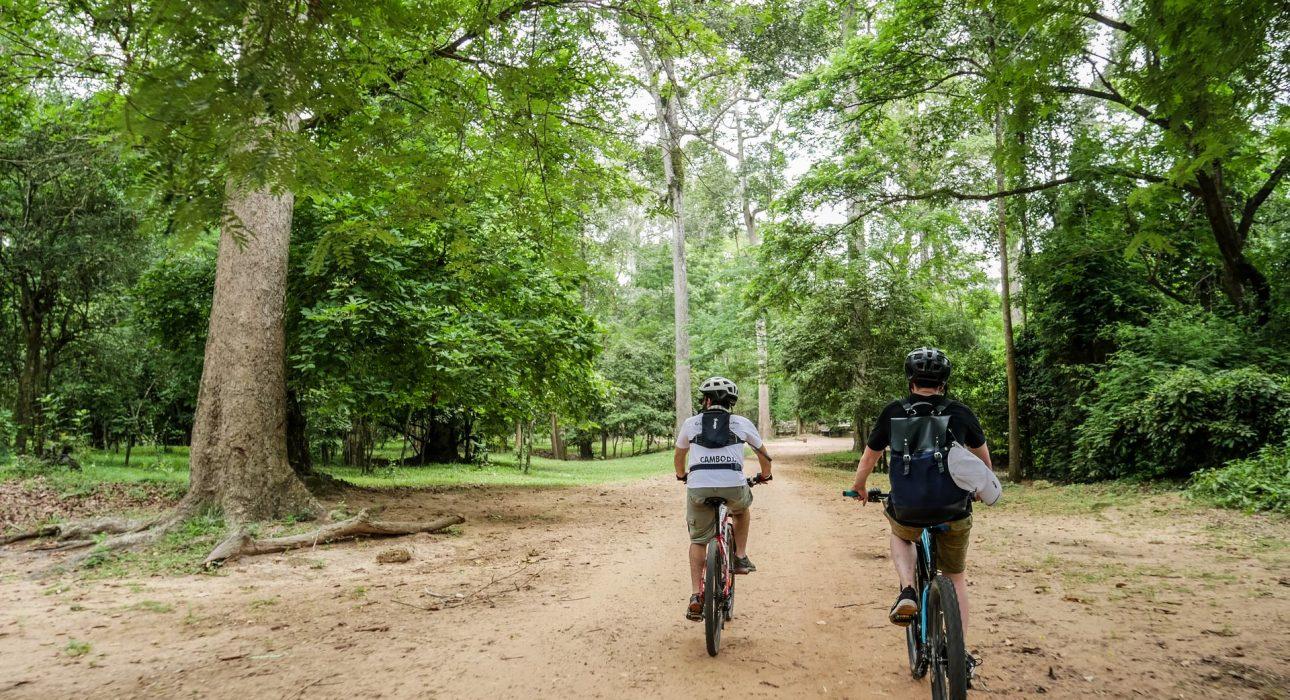 Over ViewThemeArt & Culture, Classic, Family, SustainableCountry - CityCambodia - Siem ReapMarket segmentThematic LeisurePrice Level$$Level of difficultiesLEVEL 1Max pax20SeasonalityAll year long. Best period from November to March and from July to August. Arrival citySiem ReapDeparture citySiem ReapDescriptionThe tour gives the opportunity to experience the amazing Angkor Archaeological Park by bicycle, riding along small, hidden jungle trails discovering some of the main temple sites at their own pace. It is designed for all type of travelers, from beginner to experienced cyclists, allowing to visit the park in a much slower way and to enjoy nature, interact with local people, and learn about the Angkor Empire. This half-day tour extends to a pleasant 20-kilometer, off-road trail, starting near the South Gate of Angkor Thom, and ending with a lunch at Srah Srang, an ancient water reservoir. While cycling, travelers will visit some of the main site of the park, such as Angkor Thom, the Ancient Great Khmer Capital, Bayon Temple the most beautifully designed temple, Ta Phrom Temple, so called “Tomb Raider temple,” and finally ending at the Srah Srang reservoir for lunch.Distance and duration of the cycling: 20 kilometers – 2 hours (half-day activity, including temple visits)Level: 1Net elevation gain: less than 150 metersTerrain: mostly narrow jungle off road trails, with some part on the cycling paved roadTransportation: Full day vehicle support : 10 kilometers – 30 minutes (From hotel to Starting Point) – 10 Kilometers -30minutes (Ending point to Hotel)Note: Possible to extend the cycling kilometers, adding a visit to Angkor Wat in the early morning or afternoon.Can be combined withThematic LeisureSiem Reap – “Phare, The Cambodian Circus” Show in Siem ReapSiem Reap – Exclusive lunch in a private house at Srah SrangSelling pointsTo moderate cycling tour, adaptable to all type of travelers in a reasonable physical conditionTo offer a slow and eco-friendly way to visit the most famous Angkorian sites: Angkor Thom, Bayon Temple, Ta Phrom, Srah SrangTo cycle though the forest, ancient Angkorian temples ruinsTo get in contact with local communitiesTo Enjoy a lunch near by Srah Srang ancient water reservoirTime And TransportationPhotos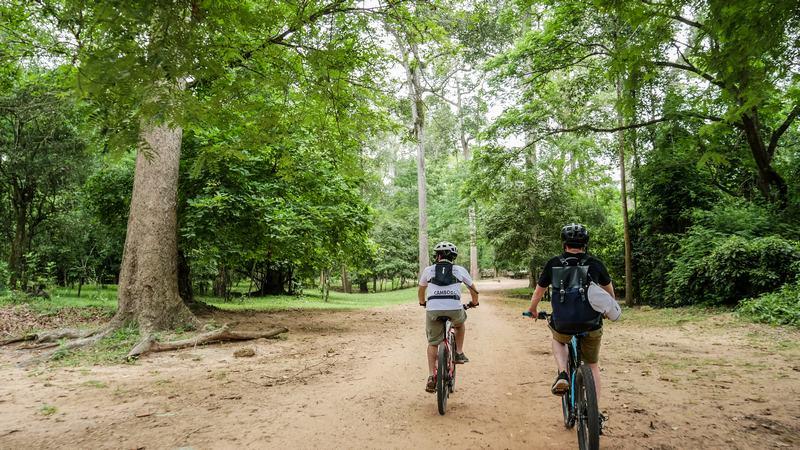 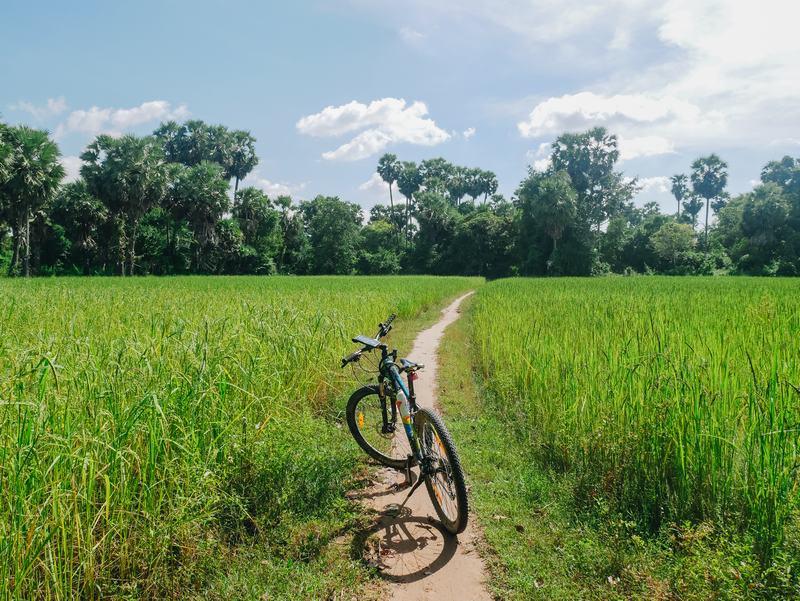 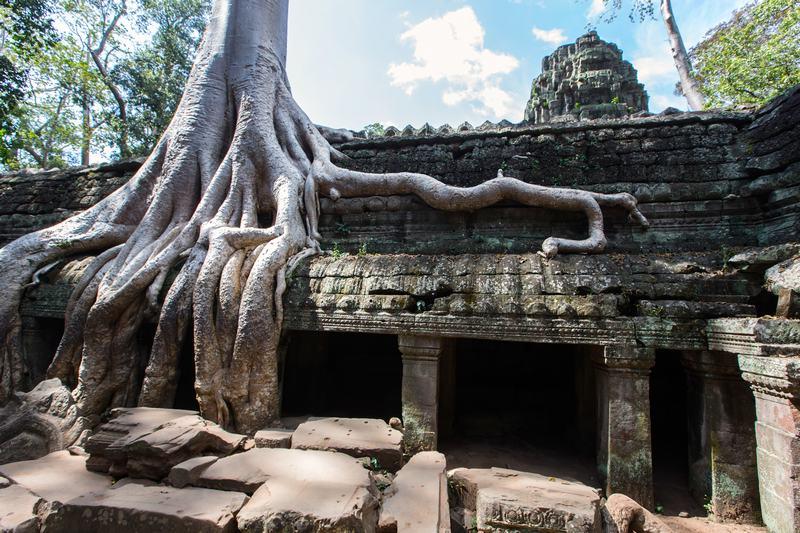 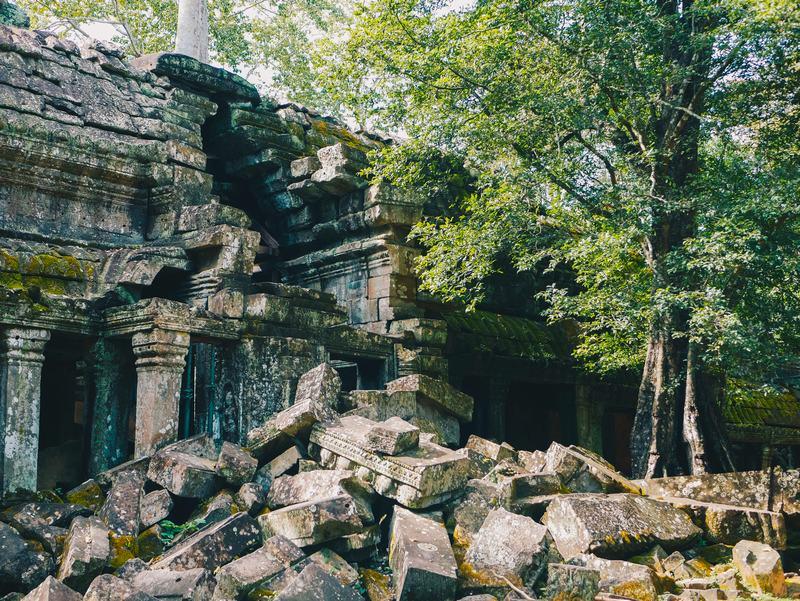 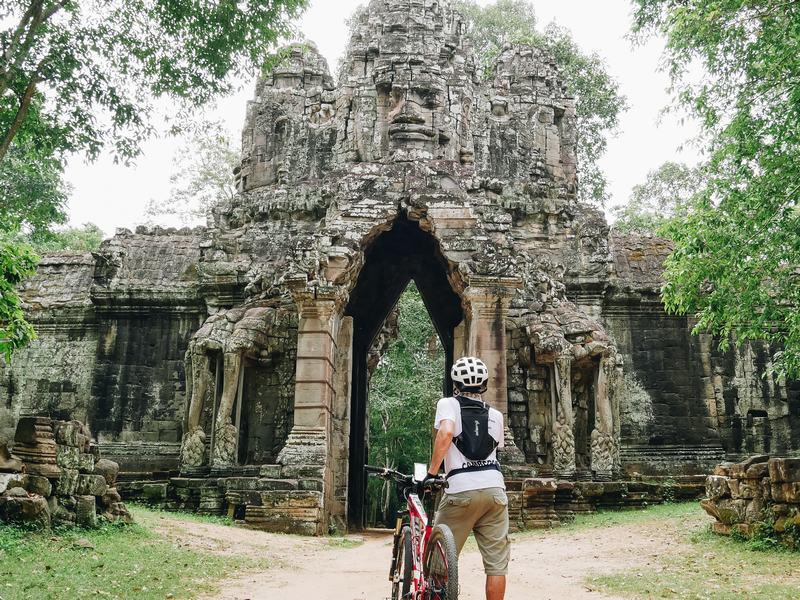 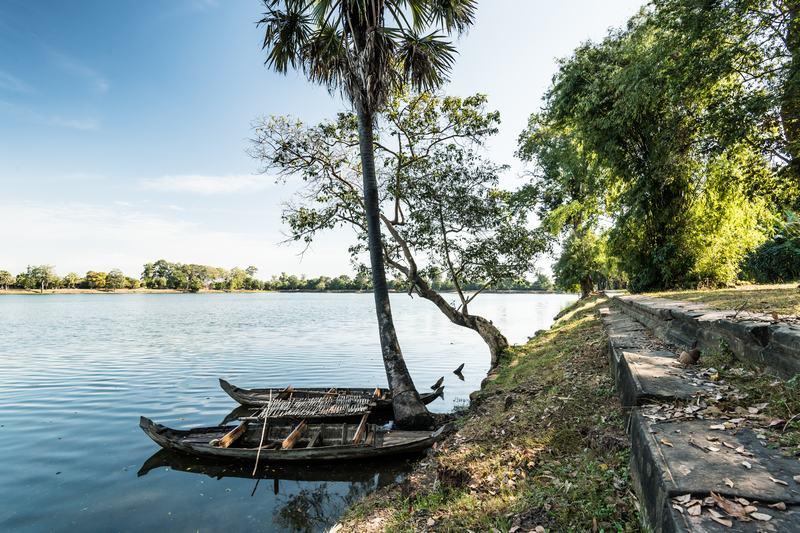 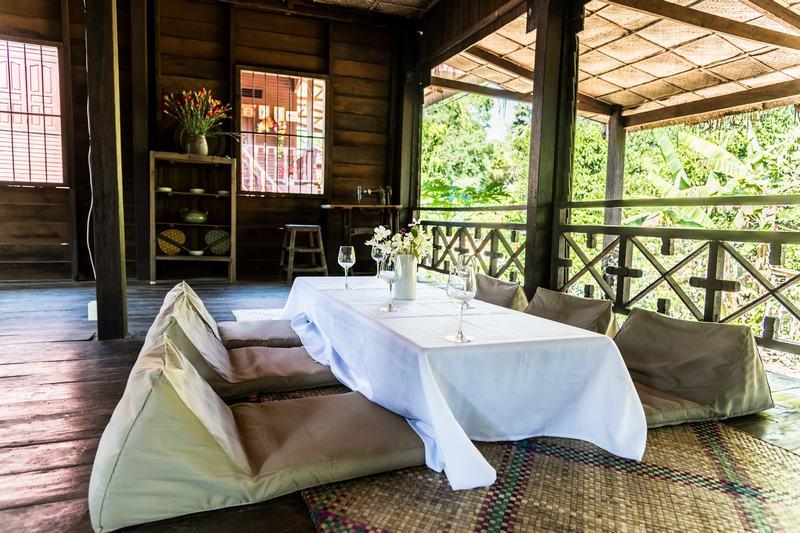 Easia Travel Head OfficeVietnam Head OfficeC/o: ATS Hotel, Suite 326 &327, 33B Pham Ngu Lao Street, Hanoi, VietnamTel: +84 24-39 33 13 62www.easia-travel.comFromToKmByDurationRoad ConditionHotelStarting point10Vehicle30 minutesGoodEnding pointHotel10Vehicle30 minutesGood